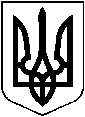 УКРАЇНАХМІЛЬНИЦЬКА МІСЬКА РАДАВінницької області                                                            Р І Ш Е Н Н Я № 1514від  08 червня 2018 року                                    49 сесія міської ради 7 скликання     Про внесення змін та доповнень до міської цільової Програми регулювання земельних відносинта управління комунальною власністюу місті Хмільнику на 2017-2020 роки (зі змінами)           Розглянувши службову записку начальника управління житлово-комунального господарства та комунальної власності Хмільницької міської ради Сташка І.Г. щодо потреби у придбанні основних засобів  для проведення робіт з утримання і ремонту об’єктів благоустрою, для оперативного та більш ефективного проведення аварійно-відновлювальних робіт на мережах централізованого водопостачання та водовідведення, службову записку начальника загального відділу міської ради Прокопович О.Д. щодо капітального ремонту ліфтів в адміністративному приміщенні міської ради, керуючись ст. 26, 59, 60 Закону  України  «Про місцеве самоврядування в Україні», міська рада В И Р І Ш И Л А:1. Внести наступні зміни та доповнення до міської цільової Програми  регулювання земельних відносин та управління комунальною власністю у місті Хмільнику на 2017-2020 роки, затвердженої рішенням 28 сесії міської ради 7 скликання від 27.12.2016 року №674 (зі змінами), а саме:1.1. Пункти 8 та 9 розділу 1 «Загальна характеристика міської цільової програми регулювання земельних відносин  та управління комунальною власністю у м.Хмільнику на 2017-2020 роки» викласти у новій редакції:1.2. Таблицю  «Ресурсне забезпечення Програми» розділу 5 «Перелік завдань та заходів Програми  та результативні показники» викласти у новій редакції:1.3. Таблицю  «Показники продукту та ефективності Програми» розділу 5 «Перелік завдань та заходів Програми  та результативні показники» доповнити пунктами 6, 8,  а пункти 5,7,8, 9 викласти в новій редакції:1.4. Розділ 6. «Напрямки діяльності та заходи Програми» доповнити підпунктами 1.2.8, 1.2.9, 2.4.4, 2.4.5 згідно з додатком.1.5. Підпункти 1.2.4, 1.2.7,  2.1.2,  2.1.3,  2.1.5,  2.1.6,  2.2.1 та   2.2.2 розділу 6. «Напрямки діяльності та заходи Програми» викласти в новій редакції згідно з додатком.2. Відповідні пункти Програми в попередній редакції вважати такими, що втратили чинність.3.  Відділу організаційно-кадрової роботи міської ради у документах постійного зберігання (рішення 28 сесії міської ради 7 скликання від 27.12.2016р. №674 зі змінами) зазначити факт та підставу втрати чинності відповідних пунктів Програми.4.  Контроль за виконанням цього рішення покласти на постійні комісії міської ради з питань планування, бюджету, економічного розвитку та підприємництва (Кондратовець Ю.Г.) та питань комплексного розвитку міста, регулювання комунальної власності і земельних відносин (Прокопович Ю.І.)           Міський голова                                                             С.Б.Редчик Додаток                                                                                   до рішення  49 сесії міської ради 7 скликаннявід 08.06.2018року №1514                             6. Напрямки діяльності та заходи Програми                               Секретар міської ради                                                                                                                  П.В.Крепкий 8.Обсяги фінансування Програми всього (тис. грн.)10998,078 9.З них фінансування за рахунок коштів міського бюджету (тис. грн.)10981,078Джерела фінансуванняОбсяг фінансу-вання, всього (тис. грн.)В тому числі за роками:В тому числі за роками:В тому числі за роками:В тому числі за роками:Джерела фінансуванняОбсяг фінансу-вання, всього (тис. грн.)2017201820192020Міський бюджет10981,0782479,227996,858255,0250,0Кошти не бюджетних джерел17,02,07,04,04,0№ Назва показникаОдиниця  виміруВихідні дані на початок Програм2017201820192020Всього на період дії ПрограмиПоказники продуктуПоказники продуктуПоказники продуктуПоказники продуктуПоказники продуктуПоказники продуктуПоказники продуктуПоказники продуктуПоказники продукту5Кількість об’єктів нерухомого  комунального майна, в яких передбачається проведення ремонту кількість334--46Кількість основних засобів, придбаних для забезпечення потреб територіальної громади міста Хмільникакількість-22--4Показники ефективностіПоказники ефективностіПоказники ефективностіПоказники ефективностіПоказники ефективностіПоказники ефективностіПоказники ефективностіПоказники ефективностіПоказники ефективності7Середній розмір видатків на ремонт  комунального майнатис.грн-329,71126,214---8Середній розмір видатків на придбання основних засобів комунальної власності тис.грн.-213,961450,0---Показники якостіПоказники якостіПоказники якостіПоказники якостіПоказники якостіПоказники якостіПоказники якостіПоказники якостіПоказники якості8Забезпечення покращення та збереження комунального майнакількість-34--49Обсяг видатків на придбання основних засобів комунальної власності тис.грн.-427,932900,0--3327,93№з/пНазва напряму діяльностіПерелік заходів ПрограмиТермін виконанняТермін виконанняВиконавці Джерела фінансуванняДжерела фінансування Орієнтовні обсяги фінансування (тис. грн.) Орієнтовні обсяги фінансування (тис. грн.) Орієнтовні обсяги фінансування (тис. грн.) Орієнтовні обсяги фінансування (тис. грн.) Орієнтовні обсяги фінансування (тис. грн.) Орієнтовні обсяги фінансування (тис. грн.) Орієнтовні обсяги фінансування (тис. грн.) Орієнтовні обсяги фінансування (тис. грн.) Орієнтовні обсяги фінансування (тис. грн.) Орієнтовні обсяги фінансування (тис. грн.)Очікуванийрезультат    Очікуванийрезультат    №з/пНазва напряму діяльностіПерелік заходів ПрограмиТермін виконанняТермін виконанняВиконавці Джерела фінансуванняДжерела фінансуваннявсьоговсьогов тому числі в тому числі в тому числі в тому числі в тому числі в тому числі в тому числі в тому числі Очікуванийрезультат    Очікуванийрезультат    №з/пНазва напряму діяльностіПерелік заходів ПрограмиТермін виконанняТермін виконанняВиконавці Джерела фінансуванняДжерела фінансуваннявсьоговсього20172017201820182019201920202020Очікуванийрезультат    Очікуванийрезультат    РЕГУЛЮВАННЯ ЗЕМЕЛЬНИХ ВІДНОСИНРЕГУЛЮВАННЯ ЗЕМЕЛЬНИХ ВІДНОСИНРЕГУЛЮВАННЯ ЗЕМЕЛЬНИХ ВІДНОСИНРЕГУЛЮВАННЯ ЗЕМЕЛЬНИХ ВІДНОСИНРЕГУЛЮВАННЯ ЗЕМЕЛЬНИХ ВІДНОСИНРЕГУЛЮВАННЯ ЗЕМЕЛЬНИХ ВІДНОСИНРЕГУЛЮВАННЯ ЗЕМЕЛЬНИХ ВІДНОСИНРЕГУЛЮВАННЯ ЗЕМЕЛЬНИХ ВІДНОСИНРЕГУЛЮВАННЯ ЗЕМЕЛЬНИХ ВІДНОСИНРЕГУЛЮВАННЯ ЗЕМЕЛЬНИХ ВІДНОСИНРЕГУЛЮВАННЯ ЗЕМЕЛЬНИХ ВІДНОСИНРЕГУЛЮВАННЯ ЗЕМЕЛЬНИХ ВІДНОСИНРЕГУЛЮВАННЯ ЗЕМЕЛЬНИХ ВІДНОСИНРЕГУЛЮВАННЯ ЗЕМЕЛЬНИХ ВІДНОСИНРЕГУЛЮВАННЯ ЗЕМЕЛЬНИХ ВІДНОСИНРЕГУЛЮВАННЯ ЗЕМЕЛЬНИХ ВІДНОСИНРЕГУЛЮВАННЯ ЗЕМЕЛЬНИХ ВІДНОСИНРЕГУЛЮВАННЯ ЗЕМЕЛЬНИХ ВІДНОСИН1.2Забезпечення виготовле ння та проведення експертної грошової оцінки земель та замовлення проектів  землеустрою та технічної документації із землеустрою1.2.4. Виготовлення документації із землеустрою на земельні ділянки під комунальним майном для оформлення права власності терито ріальної громади міста Хмільника  2017-2020 2017-2020 виконком міської ради, управління ЖКГ та КВ міської ради, балансоутримувачіМіський бюджетМіський бюджет180180909070,070,010101010Забезпечення права власності на земельні ділянкиЗабезпечення права власності на земельні ділянки1.2Забезпечення виготовле ння та проведення експертної грошової оцінки земель та замовлення проектів  землеустрою та технічної документації із землеустрою1.2.7. Виготовлення проекту землеустрою щодо відведення земельної ділянки на території Соколівської сільської ради під існуючим сміттєзвали щем для оформлення права постійного користування  територі альної громади міста Хмільника (43с 04.10.201 №1150)20172017КП «Хмільниккомунсервіс»Міський бюджетМіський бюджет30,030,030,030,0------Забезпечення права постійного користування на земельні ділянкиЗабезпечення права постійного користування на земельні ділянки1.2Забезпечення виготовле ння та проведення експертної грошової оцінки земель та замовлення проектів  землеустрою та технічної документації із землеустрою1.2.8. Виготовлення проекту землеустрою щодо відведення земельної ділянки на території Лелітської сільської ради під існую чою водопровідною насосною станцією для оформлення права постійного користування територіальної громади міста Хмільника20182018управління ЖКГ та КВ міської ради, КП «Хмільникводоканал»міський бюджетміський бюджет20,020,0--20,020,0----Забезпечення права постійного користування на земельні ділянкиЗабезпечення права постійного користування на земельні ділянки1.2Забезпечення виготовле ння та проведення експертної грошової оцінки земель та замовлення проектів  землеустрою та технічної документації із землеустрою1.2.9. Виготовлення проекту землеустрою щодо відведення земельної ділянки на території Голодьківської сільської ради під існуючою виробничою базою для оформленняправа постійного користування терито ріальної громади міста Хмільника20182018управління ЖКГ та КВ міської ради, КП «Хмільникводоканал»міський бюджетміський бюджет20,020,0--20,020,0----Забезпечення права постійного користування на земельні ділянкиЗабезпечення права постійного користування на земельні ділянки2.УПРАВЛІННЯ КОМУНАЛЬНОЮ ВЛАСНІСТЮ 2.УПРАВЛІННЯ КОМУНАЛЬНОЮ ВЛАСНІСТЮ 2.УПРАВЛІННЯ КОМУНАЛЬНОЮ ВЛАСНІСТЮ 2.УПРАВЛІННЯ КОМУНАЛЬНОЮ ВЛАСНІСТЮ 2.УПРАВЛІННЯ КОМУНАЛЬНОЮ ВЛАСНІСТЮ 2.УПРАВЛІННЯ КОМУНАЛЬНОЮ ВЛАСНІСТЮ 2.УПРАВЛІННЯ КОМУНАЛЬНОЮ ВЛАСНІСТЮ 2.УПРАВЛІННЯ КОМУНАЛЬНОЮ ВЛАСНІСТЮ 2.УПРАВЛІННЯ КОМУНАЛЬНОЮ ВЛАСНІСТЮ 2.УПРАВЛІННЯ КОМУНАЛЬНОЮ ВЛАСНІСТЮ 2.УПРАВЛІННЯ КОМУНАЛЬНОЮ ВЛАСНІСТЮ 2.УПРАВЛІННЯ КОМУНАЛЬНОЮ ВЛАСНІСТЮ 2.УПРАВЛІННЯ КОМУНАЛЬНОЮ ВЛАСНІСТЮ 2.УПРАВЛІННЯ КОМУНАЛЬНОЮ ВЛАСНІСТЮ 2.УПРАВЛІННЯ КОМУНАЛЬНОЮ ВЛАСНІСТЮ 2.УПРАВЛІННЯ КОМУНАЛЬНОЮ ВЛАСНІСТЮ 2.УПРАВЛІННЯ КОМУНАЛЬНОЮ ВЛАСНІСТЮ 2.УПРАВЛІННЯ КОМУНАЛЬНОЮ ВЛАСНІСТЮ 2.УПРАВЛІННЯ КОМУНАЛЬНОЮ ВЛАСНІСТЮ 2.УПРАВЛІННЯ КОМУНАЛЬНОЮ ВЛАСНІСТЮ 2.1Забезпечення реєстрації права влас ності територіальної громади міста Хмільника2.1.2.Проведення технічної інвентаризації майна комунальної власності2.1.2.Проведення технічної інвентаризації майна комунальної власності2017-2020управління ЖКГ та КВ міської ради, управління ПСЗН,балансоутримувачіміський бюджет34,034,05,05,022,022,04,04,03,03,0Забезпечення повноти обліку майнаЗабезпечення повноти обліку майна2.1Забезпечення реєстрації права влас ності територіальної громади міста Хмільника2.1.3 Проведення  технічної інвентаризації безхазяйного нерухомого майна2.1.3 Проведення  технічної інвентаризації безхазяйного нерухомого майна2017-2020 управління ЖКГ та КВ міської радиміський бюджет12,012,0--8,08,02,02,02,02,0Забезпечення повноти обліку майнаЗабезпечення повноти обліку майна2.1Забезпечення реєстрації права влас ності територіальної громади міста Хмільника2.1.5. Проведення реєстрації права  власності на безхазяйне майно 2.1.5. Проведення реєстрації права  власності на безхазяйне майно 2017-2020управління ЖКГ та КВ міської радиНе потребує фінансування ----------Забезпечення повноти обліку майнаЗабезпечення повноти обліку майна2.1Забезпечення реєстрації права влас ності територіальної громади міста Хмільника2.1.6.Проведення незалежної оцінки комунального майна для цілей бухгалтерського обліку 2.1.6.Проведення незалежної оцінки комунального майна для цілей бухгалтерського обліку 2017-2020Виконком міської ради,  управління ЖКГ та КВ міської ради, балансоутримувачіМіський бюджет та інші джерела 9,09,09,09,0----5,05,05,05,02,02,02,02,02,02,02,02,0Забезпечення повноти обліку майнаЗабезпечення повноти обліку майна2.2Забезпечення реалізації та оренди комунального майна 2.2.1 Проведення  оцінки майна та рецензування звітів2.2.1 Проведення  оцінки майна та рецензування звітів2017-2020управління ЖКГ та КВ міської ради, балансоутримувачі майнаМіський бюджет та інші джерела97,08,097,08,010,02,010,02,042,02,042,02,022,02,022,02,023,02,023,02,0Забезпечення  надходження до міського бюджетуЗабезпечення  надходження до міського бюджету2.2Забезпечення реалізації та оренди комунального майна 2.2.2 Організаційні заходи, пов’язані з відчуженням майна2.2.2 Організаційні заходи, пов’язані з відчуженням майна2017-2020управління ЖКГ та КВ міської радиНе потребує фінансування----------Забезпечення  надходження до міського бюджетуЗабезпечення  надходження до міського бюджету2.4Придбання комунального майна2.4.4. Придбання екскаватора-навантажувача  2.4.4. Придбання екскаватора-навантажувача  2018управління ЖКГ та КВ міської радиміський бюджет1500,01500,0--1500,01500,0----Забезпечення утриманя  та ремонту об’єктів благоустроюЗабезпечення утриманя  та ремонту об’єктів благоустрою2.4Придбання комунального майна2.4.5. Придбання автолабораторії  для пошуку витоків води2.4.5. Придбання автолабораторії  для пошуку витоків води2018управління ЖКГ та КВ міської ради міський бюджет1400,01400,0- - 1400,01400,0----Оперативне про ведення  аварійновідновлювальних робітОперативне про ведення  аварійновідновлювальних робіт